ELM TREE COMMUNITY PRIMARY SCHOOL GOVERNING BODY INTERESTS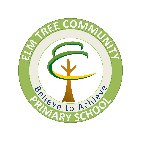 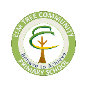 ELM TREE COMMUNITY PRIMARY SCHOOL GOVERNING BODY INTERESTSELM TREE COMMUNITY PRIMARY SCHOOL GOVERNING BODY INTERESTSELM TREE COMMUNITY PRIMARY SCHOOL GOVERNING BODY INTERESTSELM TREE COMMUNITY PRIMARY SCHOOL GOVERNING BODY INTERESTSELM TREE COMMUNITY PRIMARY SCHOOL GOVERNING BODY INTERESTSELM TREE COMMUNITY PRIMARY SCHOOL GOVERNING BODY INTERESTSELM TREE COMMUNITY PRIMARY SCHOOL GOVERNING BODY INTERESTSELM TREE COMMUNITY PRIMARY SCHOOL GOVERNING BODY INTERESTSNameCategory of GovernorTerm of OfficeCommittees Voting RightsPositions of ResponsibilityRelevant Business InterestsOther Educational Establishments GovernedRelationships between Governors & StaffDianne HodgsonChair15/03/19 – 14/03/23SEC – Leadership & ManagementHeadteacher AppraisalYESChair of GovernorsSafeguarding GovernorSCREducational VisitsNoneChair of Moorbook SchoolMarried to Governor – Bill HodgsonLisa AtkinsonVice Chair 01/09/20 –31/08/23Pay CommitteeYESPersonal DevelopmentPupil PremiumWellbeingNoneDavid LambHeadteacher31/08/17 – 30/08/23SEC – Leadership & ManagementYESHeadteacherSHARES LancashireLSSHTALancashire BESD FederationNoneNoneBill HodgsonCo-Opt04/02/17 – 03/02/23Finance CommitteePay CommitteeYESQuality of EducationNoneGovernor at Hope HighMarried to ChairHarry CartwrightStaff01/09/21 – 31/08/23YESN/ANoneNoneNoneKeeley WainwrightStaff01/01/22 – 31/08/23YESN/ANoneNoneNoneLiz ClarksonParent01/09/19 – 31/08/23Pay CommitteeYESRSEWellbeingNoneEdisford Primary School (Governor)NoneRachel BurbidgeParent01/09/19 – 31/08/23YESQuality EducationPersonal DevelopmentPupil PremiumWellbeingNoneNoneNoneMark MontgomeryLA Governor01/09/21-31/08/23Finance CommitteePay CommitteeYESQuality of EducationLooked After ChildrenPupil PremiumNoneNoneNoneKeeley TabernerCo-Opt01/01/2023 – 31/08/2025Finance CommitteeYESN/AHeadteacher of Woodland SchoolSHARES LancashireNone